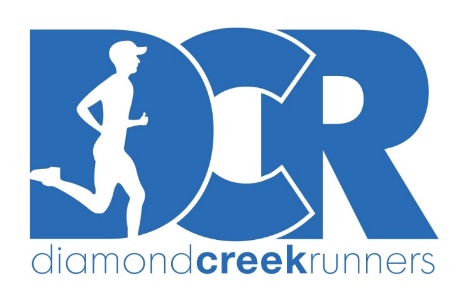 DCR 9 week 5K Training Plan (3 runs per week)This plan is based on the popular Zero to 5K running program and assumes that participants are just starting, or restarting, their running journey.  Progress through the plan can be managed using the Just Run App.  For runners wishing to attempt a 5Km PB, it is recommended that you engage a DCR coach who will provide you with a more tailored training plan.MondayTuesdayWednesdayThursdayFridaySaturdaySundayWeek 1REST29 minutes5 minute walk8x   1 minute run   1.5 min walk5 minute walkREST29 minutes5 minute walk8x   1 minute run   1.5 min walk5 minute walkRESTREST29 minutes5 minute walk8x   1 minute run   1.5 min walk5 minute walkWeek 2REST29 minutes5 minute walk6x   1.5 min run   2 min walk5 minute walkREST29 minutes5 minute walk6x   1.5 min run   2 min walk5 minute walkRESTREST29 minutes5 minute walk6x   1.5 min run   2 min walk5 minute walkWeek 3REST25 minutes5 minute walk2x   1.5 min run   1.5 min walk   3 min run   3 min walk5 minute walkREST25 minutes5 minute walk2x   1.5 min run   1.5 min walk   3 min run   3 min walk5 minute walkRESTREST25 minutes5 minute walk2x   1.5 min run   1.5 min walk   3 min run   3 min walk5 minute walkWeek 4REST32 minutes5 minute walk3 minute run1.5 min walk5 minute run2.5 min walk3 minute run1.5 min walk5 minute run5 minute walkREST32 minutes5 minute walk3 minute run1.5 min walk5 minute run2.5 min walk3 minute run1.5 min walk5 minute run5 minute walkRESTREST32 minutes5 minute walk3 minute run1.5 min walk5 minute run2.5 min walk3 minute run1.5 min walk5 minute run5 minute walkWeek 5REST31 minutes5 minute walk5 minute run3 minute walk5 minute run3 minute walk5 minute run5 minute walkREST31 minutes5 minute walk8 minute run5 minute walk8 minute run5 minute walkRESTREST30 minutes5 minute walk20 minute run5 minute walkWeek 6REST34 minutes5 minute walk5 minute run3 minute walk8 minute run3 minute walk5 minute run5 minute walkREST33 minutes5 minute walk10 minute run3 minute walk10 minute run5 minute walkRESTREST32 minutes5 minute walk22 minute run5 minute walkWeek 7REST35 minutes5 minute walk25 minute run5 minute walkREST35 minutes5 minute walk25 minute run5 minute walkRESTREST35 minutes5 minute walk25 minute run5 minute walkWeek 8REST38 minutes5 minute walk28 minute run5 minute walkREST38 minutes5 minute walk28 minute run5 minute walkRESTREST38 minutes5 minute walk28 minute run5 minute walkWeek 9REST40 minutes5 minute walk30 minute run5 minute walkREST40 minutes5 minute walk30 minute run5 minute walkRESTREST40 minutes5 minute walk5Km run5 minute walk